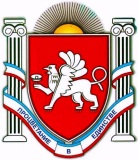 П О С Т А Н О В Л Е Н И Е            от  13  _________мая_____________________№ 145г. ДжанкойО внесении дополнений в Перечень муниципальных программ муниципального образования Джанкойский район Республики КрымВ соответствии с Бюджетным кодексом Российской Федерации, Федеральным законом от 06 октября 2003 года № 131-ФЗ «Об общих принципах организации местного самоуправления в Российской Федерации», Законом Республики Крым от 21 августа 2014 года № 54-ЗРК «Об основах местного самоуправления в Республике Крым», Уставом муниципального образования Джанкойский район Республики Крым, с целью разработки муниципальной программы  Джанкойского района  Республики     Крым   на   2016    год администрация     Джанкойского    района  п о с т а н о в л я е т:1. Дополнить Перечень муниципальных программ муниципального образования Джанкойский район Республики Крым, утвержденный  постановлением администрации  Джанкойского района Республики Крым от 29 октября 2015 года № 353 «Об утверждении Перечня муниципальных программ муниципального  образования Джанкойский   район  Республики  Крым»  пунктом 7 следующего содержания:                                                      22. Постановление вступает в силу со дня его официального обнародования на сайте администрации Джанкойского района Республики Крым (djankoіadm.ru).         3. Контроль за исполнением настоящего постановления возложить на первого  заместителя  главы администрации Джанкойского района Республики Крым   Рогожина О.Н.Глава администрации Джанкойского  района                                                                      А.И.Бочаров                                  РЕСПУБЛИКА КРЫМАДМИНИСТРАЦИЯ ДЖАНКОЙСКОГО РАЙОНААДМIНIСТРАЦIЯ ДЖАНКОЙСЬКОГО РАЙОНУ РЕСПУБЛІКИ КРИМКЪЫРЫМ ДЖУМХУРИЕТИ ДЖАНКОЙ БОЛЮГИНИНЪ ИДАРЕСИ№ п/пНаименование программы (в т.ч. наименование подпрограмм)Ответственный исполнитель программы1237Муниципальная программа «Развитие малого и среднего предпринимательства Джанкойского района на 2016-2018 годы»Управление по экономическому развитию, аграрной и инвестиционной политике администрации Джанкойского района Республики Крым